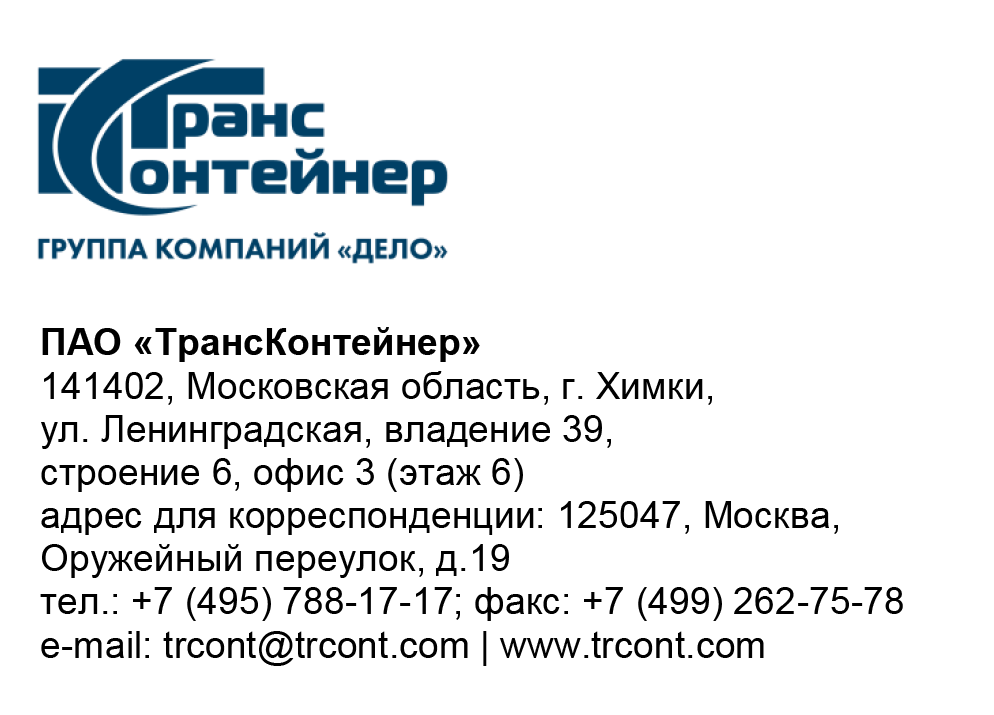 ВНИМАНИЕ!ПАО «ТрансКонтейнер» информирует о внесении изменений в документацию открытого конкурса в электронной формеОКэ-ЦКПИТ-21-0049 по предмету закупки «Предоставление за вознаграждение на условиях простой неисключительной лицензии права на использование антивирусного программного обеспечения для электронно-вычислительных машин» (далее - Открытый конкурс)В документации о закупке Открытого конкурса:Пункт 4.4. раздела 4. «Техническое задание» документации о закупке изложить в следующей редакции:«4.4. Поставщик должен провести обучение в авторизованном учебном центре правообладателя за свой счет, не менее трех человек Заказчика по следующим курсам: - Kaspersky Endpoint Security and Management. Базовый курс. - Kaspersky Endpoint Security and Management. Масштабирование.  или аналогичные.» Пункт 7.3. Приложения 4 к Документации о закупке изложить в следующей редакции:«7.3. В случае нарушения Сублицензиатом сроков оплаты вознаграждения за пользование неисключительным правом на программное обеспечение, Сублицензиар вправе потребовать уплаты пени в размере 0,1% от цены настоящего Договора за каждый день просрочки».Председатель Конкурсной комиссииаппарата управления ПАО ТрансКонтейнер»М.Г. Ким